Página Web de la Administración para el Sustento de MenoresDirectorio de Agencias de PRDirectorio de Municipios de PRDirectorio de Agencias Federales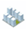 Oficinas de Servicio a través de Puerto RicoOficinas de Servicio a través de Puerto RicoOficinas de Servicio a través de Puerto RicoOficinas de Servicio a través de Puerto RicoPuebloDirección PostalTeléfonos / Fax Horario de ServicioBAYAMÓN I Y IIIBAYAMÓN I Y IIIBAYAMÓN I Y IIIBAYAMÓN I Y IIIAve. Betances Final Esq. Calle ComeríoBayamón, PR(Frente a Librería Betances)PO Box 4172Bayamón, PR 00958Tel: (787)  966-7141Tel: (787) 288-0785Fax: (787) 786-3973Lunes a Viernes:8:00am - 12:00pm1:00am - 4:30pm
BAYAMÓN IIBAYAMÓN IIBAYAMÓN IIBAYAMÓN IICarr. # 2 Esq. Carr. 167Bayamón,  PR(Edificio antes conocido por el Oriental Bank)PO Box 9509Bayamón, PR 00960Tel: (787) 269-3801Fax: (787) 996-7009Lunes a Viernes:8:00am - 12:00pm1:00am - 4:30pm
CATAÑOCATAÑOCATAÑOCATAÑOCentro Gubernamental Héctor Santiago de Jesús Piso 1Carretera Estatal #167Cataño, PR(Detrás Supermercado Econo)PO Box 538Cataño, PR 00693Tel: (787) 788-0053Fax: (787) 275-2192Lunes a Viernes:8:00am - 12:00pm1:00am - 4:30pm
COROZALCOROZALCOROZALCOROZALCentro Gubernamental Carr. 159Corozal, PRPO Box 839Corozal, PR 00783Tel: (787) 859-3366Fax: (787) 859-4300Lunes a Viernes:8:00am - 12:00pm1:00am - 4:30pm
NARANJITONARANJITONARANJITONARANJITO125 Calle GeorgettiNaranjito, PRPO Box 54Naranjito, PR 00719Tel: (787)  869-7901Fax: (787) 483-7002Lunes a Viernes:8:00am - 12:00pm1:00am - 4:30pm
TOA ALTA Y DORADOTOA ALTA Y DORADOTOA ALTA Y DORADOTOA ALTA Y DORADORío de Plata Mall Jardines de San FernandoCalle Rolón de Herrero Int.Carr. 165Toa Alta, PRPO Box 93Toa Alta, PR 00954Tel: (787) 870-4925 (Toa Alta)Tel: (787) 278-3377 (Dorado)Fax: (787) 870-6837Lunes a Viernes:8:00am - 12:00pm1:00am - 4:30pm
TOA BAJA ITOA BAJA ITOA BAJA ITOA BAJA ICarr. # 2 Km. 17Bo. CandelariaToa Baja, PRPO Box 944Toa Baja, PR 00951Tel: (787) 251-7605Fax: (787) 251-2700Lunes a Viernes:8:00am - 12:00pm1:00am - 4:30pm
TOA BAJA IITOA BAJA IITOA BAJA IITOA BAJA IICentro Comercial Los Arcos Carr. 165Segunda Sección Levittown Toa Baja, PRPO Box 50426Toa Baja, PR 00950Tel: (787) 784-7135Fax: (787) 784-5387Lunes a Viernes:8:00am - 12:00pm1:00am - 4:30pm
VEGA ALTAVEGA ALTAVEGA ALTAVEGA ALTACentro Gubernamental Irmo FigueroaPiso 3, Carr. # 2Vega Baja, PRPO Box 1330Vega Alta, PR 00692Tel: (787)  270-3377Fax: (787) 870-6837Lunes a Viernes:8:00am - 12:00pm1:00am - 4:30pm
VEGA BAJA VEGA BAJA VEGA BAJA VEGA BAJA Centro GubernamentalCarr. # 2Vega Baja, PRPO Box 275Vega Baja, PR 00694Tel: (787) 807-3377Fax: (787) 858-0510Lunes a Viernes:8:00am - 12:00pm1:00am - 4:30pm
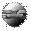 Otros Enlaces